MOTO TRAIL MORVAN5,6,7,8 MAI 2023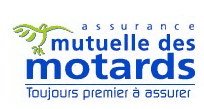 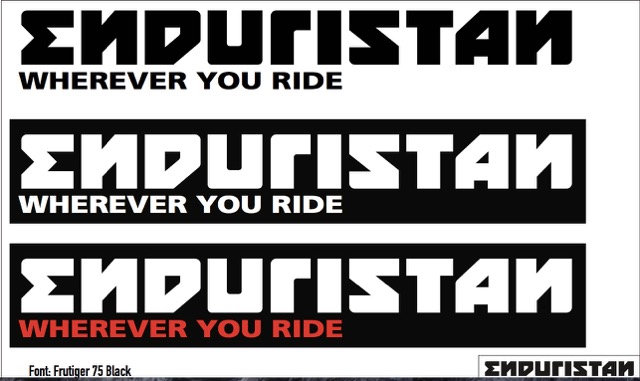 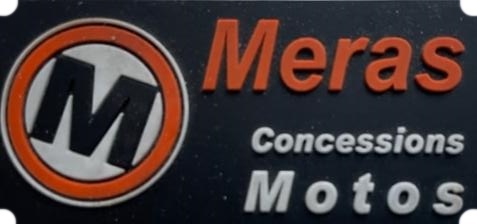 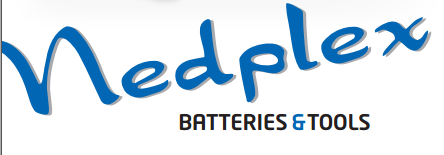 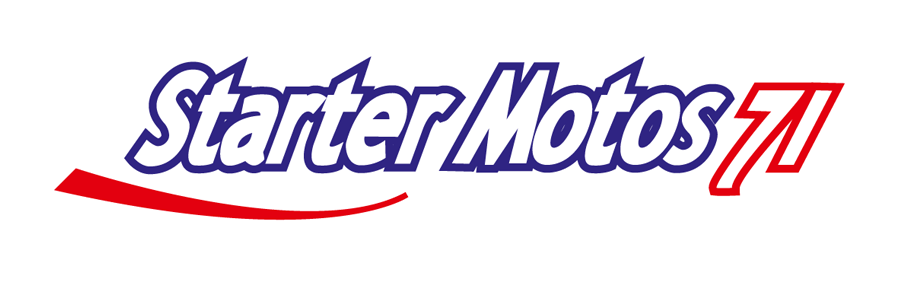 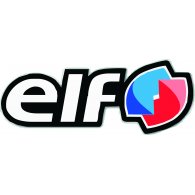      MOTO TRAIL MORVAN                  EDITION VL’AVENTURE MOTO TRAIL MORVAN CONTINUE AUX COMBES GRONDEESNous  sommes ravis de vous accueillir pour cette 5 -ème édition du MOTO TRAIL MORVANNOUVEAUTES 2023Vous etes de plus en plus nombreux à revenir au MTM , et nous tenions à vous remercier. Vous nous faites part de vos désirs, vos attentes, et vous faites avancer et perdurer le MTM . A ce titre nous mettons deux formules en place pour cette 5 -ème édition, tout en profitant de la même logistique et des infrastructures du siteLa classique MTM ( formule initiale, comprenant stage, encadrement, randos…)La rider MTM  (formule uniquement rando)Durant 3 jours vous aurez l’occasion d’évoluer sur les ateliers, en randonnée sur site, et à l’extérieur, mais aussi, l’occasion d’échanger sur notre passion commune et de la pratiquer.Notre rassemblement va vous permettre d’évoluer en toute sécurité grâce aux moniteurs diplômés d’état encadrant la partie off road et ce , quel que soit votre niveau,Nous souhaitons également vous faire découvrir notre belle région de la Bourgogne du Sud et plus particulièrement le Morvan grâce aux 2 boucles « bitume» que nous vous avons sélectionnées. Le MTM ne pourrait se tenir sans nos partenaires, véritables passionnés de motos, ils nous offrent de nombreux lots pour la tombola, un grand merci pour leur contributionLA MUTUELLE DES MOTARDS : MARC TIBISTARTER MOTO KTM MACON : OLIVIER BRAILLONNEDPLEX : OLIVIERMERAS EVOLUTION BMW CHALON SUR SAONEENDURISTAN : LOUIS BEURDELEYELF : ALEXANDRE DASSONVILLEPOURQUOI NOUS REJOINDRE ?Un domaine clos de 47HA privé, sécurisé, déclaré en préfecture et homologuéUn bivouac avec une vue exceptionnelle sur le Morvan et le Mont-Blanc Des infrastructures en dur : 12WC et 10 douchesL’encadrement par des moniteurs professionnelsUn rassemblement pour tout le monde, quel que soit le niveauUn événement à la carteRestauration et buvette sur sitePasser un agréable momentDes conseils et astuces de passionnés30 ans de passionPRINCIPE DU MTMMTM CLASSIQUELes moniteurs vous accueillent  samedi et dimanche sur plusieurs zones de couleurs et de difficultés différentes :- Atelier vert pour les débutants- Atelier rouge pour les confirmés- Atelier noir pour les experts (samedi exclusivement)L’objectif est de valider les ateliers de votre niveau de pilotage : Vous validez votre atelier, votre moniteur confirme votre niveau, sur votre carton de pointage, et vous pouvez ainsi accéder à la randonnée correspondante sur le site.A l’issue de la randonnée se rapportant à votre niveau, vous pouvez accéder à la randonnée extérieure du site correspondant à votre niveau avec votre GPS, grâce aux traces que nous vous aurons envoyées, ou bien  passer au niveau supérieur afin de valider de nouvelles techniques de pilotage.Vous avez un quelconque doute ? Vous pouvez revenir à tout moment auprès de votre moniteur pour retravailler une difficulté.IMPORTANT :Les pilotes experts doivent valider les ateliers de la zone noire avant de s’engager sur La randonnée sur le site.A compter du DIMANCHE une randonnée tout terrain à l’extérieur du domaine et encadrée par un moniteur est possible.Pour les trailistes qui souhaitent visiter la région, une boucle « 100% bitume » d’environ 100KM vous sera proposée le samedi et une seconde le dimanche à travers le Morvan.MTM RIDER : Envie de rouler ? Envie de découvrir nos petites randos , sans passer par la case formation ?Alors ok ! attention vous devez avoir participé au moins a 1 MTM , et vous devez avoir validé votre niveau, vert ou rouge !!!Comment cela va se passer ? En premier lieu , bien préciser lors de l’inscription la formule désirée.Nous vous enverrons l’ensemble des traces, que vous pourrez telecharger et les utiliser à  souhaits, juste après le briefing matinal, qui reste obligatoire pour tous les participants .Vous récupererez votre repas le matin auprès d’Estelle .La formule RIDER vous donne accès aux randos dès le Samedi matin, et ce jusqu’au Lundi 8 Mai 17hATTENTION : Il ne sera pas possible de réintégrer la formule classique, une fois l’évènement débuté, tout comme ,vous ne pourrez évoluer sur le site seul(e), pour des raisons évidentes de sécurité.                                    PROGRAMME2023VENDREDI 05 MAI 2023Accueil des participants à partir de 15H00 à l’entrée du domaine .Contrôle technique machines18h30 : ACCES ZONE BIVOUAC19H30 : Restauration possible sur réservation21h : Présentation MTM 2023SAMEDI 06 MAI 20238H 00 : Petits déjeuners9H00 : Briefing10H00 : Evolution dans les différents ateliers               - Ouverture de la boucle off road extérieure pour les raider               12H00 : Restauration possible sur réservation.14H00 : Retour sur les ateliers. 18H00 : Fin des activités. 19 H15 : KARYN et le GS TROPHY19H 40 : APERITIF20H 00 :   RESTAURATION POSSIBLE SUR RESERVATIONDimanche 7 MAI 20238 H 00 : Petits déjeuners9H00 : Briefing 10H00 : Evolution dans les différents ateliers et ouverture de la boucle off road sur le site.               - Départ sur la randonnée Off road à l’extérieur, raideur               - Ouverture de  la boucle « bitume » pour ceux qui le souhaitent.12H00 : Restauration possible sur réservation.14H00 : Retour sur les ateliers. 18H00 : Fin des activités.19H30 : L’AMERIQUE DU SUD par HUGO ET LAURE                 APERITIF                               RESTAURATION POSSIBLE SUR RESERVATION                 CONCERTLUNDI 8 MAI 20238H00 : Petits déjeuners9H00 : Briefing 10H00 : Evolution libre .               - Ouverture de la boucle off road sur le site               - Départ sur la randonnée Off road extérieure               - Boucle bitume12H00 : RESTAURATION POSSIBLE SUR RESERVATION14H00 : Evolution libre17H00 : Fin de l’ EvènementBULLETIN D INSCRIPTION 2023PILOTENOM :                                                        Prénom :Adresse :Date naissance :Tel :                                                            Mail :Numéro de permis : Votre formule :        rider        /    classique    (entourez la formule désirée)Niveau de pilotage PASSAGERNOM :                                                        Prénom :Personne à prévenir en cas d’accident :NOM :                                                            Tel :MOTOMARQUE :                                                CYLINDREE :N° immatriculation :N° assurance :                                ENGAGEMENTDROITS D ENGAGEMENT : 280 euros.Ce tarif comprend : Accès au site 1 moto, 1 ou 2 personnes1 T-SHIRT de l’évènement (précisez votre taille)L’espace bivouacDouches, toilettesAccès au chapiteauL’encadrement par des moniteurs diplômés d’état2 roadbook « bitume » roadbook off road à l’extérieur du siteApéritif du vendredi et samedi soirConcert  samedi soirBulletin d’inscription et règlement par CHEQUE à l’ordre de Tonic Moto à retourner avant le    15/04/2023   à :ESPACE TOUT TERRAIN DES COMBES GRONDEES 71710 SAINT SYMPHORIEN DE MARMAGNE ou par VIREMENTInfo et renseignements : egdif at aol.com03 85 78 20 44/06 79 10 50 10REGLEMENT PARTICULIERChaque participant doit être âgé de 18 ans au moins ;Chaque participant doit être titulaire d’un permis de conduire valide et être assuré.Chaque participant doit s’être acquitté des droits d’entrée.Le casque est obligatoire pour tout déplacement sur le site.Respecter les horaires de début et fin d’activités.Feux et barbecues autorisés avec obligation de les éteindre avant de se coucher.A votre disposition sur le site une benne à verre et des points collectes des ordures ménagères. A votre départ, merci de laisser votre emplacement propre.Extinction des groupes électrogènes à minuit.Respecter le code de la route hors des boucles Off road et « bitume »L’alcool au guidon est proscrit.Appliquer l’autocollant remis à l’accueil sur le casque ou la moto.Nous vous recommandons le port d’équipements, dorsale, bottes, gantsEn cas de non respect du règlement et de comportement inadapté: expulsion immédiate.Je soussigné(e) ___________________________________________         certifie avoir lu le règlement et en accepte les conditions. Dater et signer :ENGAGEMENT Moto Trail MorvanQUANTITE1PRIX280,00TOTAL280,00Restaurationvendredi soir15,00Petit déjeuner samedi matin5,00Restauration samedi midi12,00Restauration samedi soir15,00Petit déjeuner dimanche matin5,00Restauration dimanche midi12,00Restauration dimanche soir15,00Petit déjeuner lundi matin5,00Restauration lundi midi12,00Tee-shirt entourez votre taille svpSMLXLXXLTOTAL